Short Bio & Picture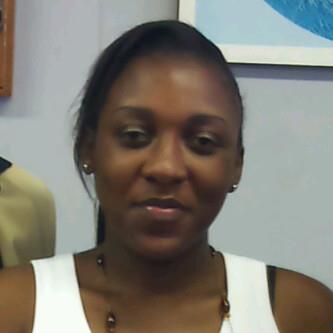 Nkosi, Nokwazi P.1 received her BSc in Land Surveying from the  in 2011. During this time, she undertook undergraduate research on using GIS as a disaster management tool towards evacuation planning of the  coastal region. After receiving her BSc, she registered under the South African Council for Professional and Technical Surveyors as a candidate Professional Land Surveyor. Nokwazi is currently doing her MSc under the Inkaba yeAfrica programme towards characterization of a Cassegrain telescope and development of a laser beam coudé path for Lunar Laser Ranging.1Programme of Land Surveying (Geomatics),  of ,  of ,  Email:  Nokwazi@hartrao.ac.za  /   email  address (private):Nokwazi.purity@gmail.com  /         +27 79 459 1071Supervisor : Combrinck, L. Prof  /  email address: ludwig@hartrao.ac.za